Publicado en 28012 Madrid el 04/09/2017 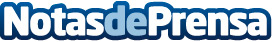 Arranca el curso en EDIT. EspañaLos Masters y Cursos Intensivos arrancan el 25 de septiembre y los interesados pueden seguir inscribiéndose hasta que se agoten las plazasDatos de contacto:EDIT.910563227Nota de prensa publicada en: https://www.notasdeprensa.es/arranca-el-curso-en-edit-espana_1 Categorias: Marketing E-Commerce Cursos Universidades http://www.notasdeprensa.es